ОХРАНА ТРУДА В ПИЩЕБЛОКЕ.ЧИСТКА КОРНЕПЛОДОВ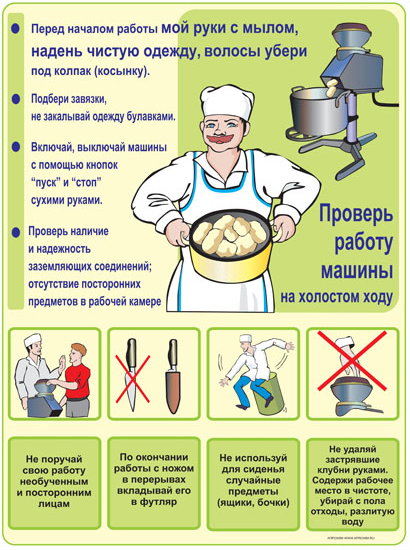 